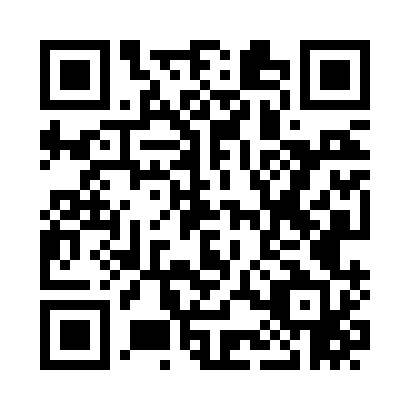 Prayer times for Redings Mill, Missouri, USAMon 1 Jul 2024 - Wed 31 Jul 2024High Latitude Method: Angle Based RulePrayer Calculation Method: Islamic Society of North AmericaAsar Calculation Method: ShafiPrayer times provided by https://www.salahtimes.comDateDayFajrSunriseDhuhrAsrMaghribIsha1Mon4:336:021:225:148:4210:112Tue4:336:031:225:148:4210:113Wed4:346:031:235:148:4110:114Thu4:356:041:235:158:4110:105Fri4:356:041:235:158:4110:106Sat4:366:051:235:158:4110:107Sun4:376:061:235:158:4110:098Mon4:386:061:235:158:4010:099Tue4:396:071:235:158:4010:0810Wed4:396:071:245:158:4010:0711Thu4:406:081:245:158:3910:0712Fri4:416:091:245:158:3910:0613Sat4:426:091:245:158:3810:0514Sun4:436:101:245:158:3810:0515Mon4:446:111:245:158:3710:0416Tue4:456:111:245:158:3710:0317Wed4:466:121:245:158:3610:0218Thu4:476:131:245:158:3610:0219Fri4:486:141:245:158:3510:0120Sat4:496:141:255:158:3410:0021Sun4:506:151:255:158:349:5922Mon4:516:161:255:158:339:5823Tue4:526:171:255:158:329:5724Wed4:536:171:255:158:329:5625Thu4:546:181:255:158:319:5526Fri4:556:191:255:158:309:5427Sat4:566:201:255:148:299:5228Sun4:576:211:255:148:289:5129Mon4:586:211:255:148:279:5030Tue5:006:221:255:148:269:4931Wed5:016:231:245:138:259:48